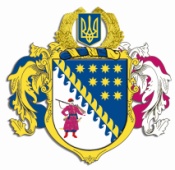 ДНІПРОПЕТРОВСЬКА ОБЛАСНА РАДАVIІ СКЛИКАННЯПостійна комісія обласної ради з питань соціально-економічного розвитку області, бюджету та фінансівпр. Олександра Поля, 2, м. Дніпро, 49004П Р О Т О К О Л   № 33засідання постійної комісії обласної ради„12” квітня 2017 року15.00 годинУсього членів комісії:		 13 чол.Присутні:                   		 10  чол.Відсутні:                     		   3 чол.Присутні члени комісії: Ніконоров А.В., Саганович Д.В., Жадан Є.В. (телеконференція) Ульяхіна А.М., Петросянц М.М., Мазан Ю.В., Мартиненко Є.А. (телеконференція), Буряк І.О. (телеконференція), Плахотник О.О., Войтов Г.О.Відсутні члени комісії: Удод Є.Г., Орлов С.О., Шамрицька Н.А.У роботі комісії взяли участь: Шебеко Т.І. – директор департаменту фінансів ОДА, Коломоєць А.В. – директор департаменту житлово-комунального господарства та будівництва ОДА, Кулик В.В. – заступник директора департаменту охорони здоров’я ОДА, Кушвід О.А. – начальник управління капітального будівництва ОДА, Світлічна С.М. – заступник начальника управління культури, національностей і релігій ОДА, Пшеничников О.П. – начальник управління молоді і спорту ОДА, Куряченко Т.М. – заступник начальника управління цивільного захисту ОДА, Северин С.С. – радник голови обласної ради, Дядічко І.А. – заступник голови обласної ради – начальник управління економіки, бюджету та фінансів виконавчого апарату облради, Беспаленкова Н.М. – начальник управління бухгалтерського обліку, фінансів та господарської діяльності – головний бухгалтер, Семикіна О.С. – начальник відділу капітальних вкладень управління економіки, бюджету та фінансів виконавчого апарату облради, Нечай А.А. – головний спеціаліст відділу бюджету та фінансів управління економіки, бюджету та фінансів виконавчого апарату облради. Головував: Ніконоров А.В.Порядок денний засідання постійної комісії:Про розгляд проекту розпорядження голови обласної ради „Про внесення змін до рішення обласної ради від 02 грудня 2016 року № 116-7/VІІ „Про обласний бюджет на 2017 рік”.Різне.СЛУХАЛИ: 1. Про розгляд проекту розпорядження голови обласної ради „Про внесення змін до рішення обласної ради від 02 грудня 2016 року № 116-7/VІІ „Про обласний бюджет на 2017 рік”.Інформація: директора департаменту фінансів облдержадміністрації            Шебеко Т.І. стосовно внесення змін до рішення обласної ради від 02 грудня 2016 року № 116-7/VІІ „Про обласний бюджет на 2017 рік”.Виступили: Ніконоров А.В., Саганович Д.В., Ульяхіна А.М., Мазан Ю.В., Войтов Г.О., Коломоєць А.В., Кушвід О.А., Беспаленкова Н.М.ВИРІШИЛИ: 1. Погодити запропонований облдержадміністрацією проект розпорядження голови обласної ради „Про внесення змін до рішення обласної ради від 02 грудня 2016 року № 116-7/VІІ „Про обласний бюджет на 2017 рік” (лист облдержадміністрації від 12.04.2017 № 14-1352/0/2-17 додається на 20 арк., пояснювальна записка департаменту фінансів облдержадміністрації від 12.04.2017 № 671/0/17-17 додається на 02 арк.) із такими змінами: 1.1. Перерозподілити кошти по головному розпоряднику коштів – обласній раді, а саме: збільшити бюджетні призначення за КПКВК 0117470 „Внески до статутного капіталу суб’єктів господарювання” КЕКВ 3210 у сумі 1 500,0 тис. грн за КП „Агенція з управління проектами” ДОР”, зменшивши бюджетні призначення за КПКВК 0117470 „Внески                                     до статутного капіталу суб’єктів господарювання” КЕКВ 3210 за                                          КП „Січ” ДОР” у сумі 1 500,0 тис. грн; 1.2. За пропозицією управління капітального будівництва облдержадміністрації: 1.2.1. Збільшити обсяг видатків на загальну суму 11 430,0 тис. грн, а саме, по об’єктах:„Реконструкція будівлі КЗ „Дніпропетровська обласна клінічна офтальмологічна лікарня” в комплексі забудови пл. Жовтнева, 14, 
м. Дніпропетровськ (1 черга)” у сумі 1 030,0 тис. грн;„Реконструкція системи опалення спортивного комплексу комунального спеціалізованого навчального закладу спортивного профілю  „Дніпропетровського вищого училища фізичної культури" Дніпропетровської обласної ради"  вул. Героїв Сталінграда, 29а, у т.ч. ПКД” у сумі 6 400,0 тис. грн;„Будівництво стадіону КЗ „Дитячо-юнацька футбольна школа „Надія” Кам’янської міської ради” у сумі 3 000,0 тис. грн;„Реконструкція дошкільного закладу „Веснянка” по вул. Центральна, 31д в с. Миколаївка - 1 Дніпропетровського району Дніпропетровської області. Коригування” у сумі 1 000,0 тис. грн,з одночасним зменшенням обсягу видатків на загальну суму                                      11 430,0 тис. грн, а саме, по об’єктах: „Реконструкція ТП стадіону „Трудові резерви”, м. Дніпропетровськ, в т.ч. ПКД” у сумі 2 900,0 тис. грн;„Реконструкція системи опалення музейного центру О.П. Блаватської та її родини КЗК „Дніпропетровський історичний музей імені 
Д.І. Яворницького” ДОР, у т.ч. ПКД” у сумі 2 200,0 тис. грн;„Реконструкція Комунального дитячого закладу оздоровлення та відпочинку Дніпровського району „Ювілейний” (у т.ч. ПКД)” у сумі                                  4 000,0 тис. грн;„Добудова корпусу КЗ „Дніпропетровська обласна фізіотерапевтична лікарня „Солоний лиман” (виготовлення ПКД)” у сумі 1 000,0 тис грн;„Могилівський пансіонат геріатрії. Реконструкція. Посилення фундаментів. с.Могилів - 1 Царичанського району Дніпропетровської області. Коригування” у сумі 1 330,0 тис. грн.1.2.2. Змінити назву об’єктів: з „Реконструкція дитячого садка по вул. Сонячний квартал у                                   м. Марганець (у т.ч. ПКД)” на „Будівництво Комунального дошкільного навчального закладу за адресою: вулиця Київська, буд. 169, м. Марганець, Дніпропетровської області (у т.ч. ПКД)”; з „Реконструкція колишньої Маївської початкової школи під комунальний дошкільний навчальний заклад по вул. Київській 61 в с. Маївка Дніпропетровського району Дніпропетровської області (у тому числі ПКД)” на „Реконструкція колишньої Маївської початкової школи під комунальний дошкільний навчальний заклад по вул. Київській 61 в с. Маївка Дніпровського району Дніпропетровської області (у тому числі ПКД)”.2. Рекомендувати голові обласної ради прийняти проект розпорядження голови обласної ради „Про внесення змін до рішення обласної ради від 02 грудня 2016 року № 116-7/VІІ „Про обласний бюджет на 2017 рік”.3. Рекомендувати департаменту фінансів облдержадміністрації надати проект рішення обласної ради „Про внесення змін до рішення обласної ради від 02 грудня 2016 року № 116-7/VІІ „Про обласний бюджет на 2017 рік” з цими змінами на чергову сесію обласної ради для затвердження.4. Рекомендувати управлінню капітального будівництва облдержадміністрації та департаменту фінансів облдержадміністрації під час коригування показників обласного бюджету на 2017 рік на чергову сесію обласної ради врахувати фінансування по об’єктах:„Реконструкція Бородаївського КДНЗ „Вишенька” за адресою: вул. Шкільна, 12, с. Бородаївка Верхньодніпровського району Дніпропетровської області” у повному обсязі згідно з кошторисною вартістю об’єкта;„Реконструкція комунального закладу Верхівцевський психоневрологічний інтернат Дніпропетровської обласної ради, у т.ч. ПКД” додатково у сумі 350,0 тис. грн.Результати голосування:за 			10проти		-утримались 	-усього 		10СЛУХАЛИ: 2. Різне. Інформація: голови постійної комісії обласної ради з питань соціально-економічного розвитку області, бюджету та фінансів                              Ніконорова А.В. стосовно звернення депутата обласної ради Ульяхіної А.М. щодо ведення реєстраційного обліку присутності депутатів на засіданнях комісії під особистий підпис депутата.Виступили: Ніконоров А.В., Ульяхіна А.М. ВИРІШИЛИ: Замість ведення реєстраційного обліку присутності депутатів на засіданнях комісії під особистий підпис депутата обов’язково повідомляти членів постійної комісії та їх помічників щодо дати та часу проведення засідань як за допомогою офіційної пошти обласної ради – LOTUS, так і у телефонному режимі. Результати голосування:за 			10проти		-утримались 	-усього 		10Голова комісії							А.В. НІКОНОРОВСекретар комісії							Д.В. САГАНОВИЧ 